URL: http://rkj.hr ; http://www.os-rkatalinic-jeretov-opatija.skole.hr POTVRDA UPISAU 1. RAZRED OSNOVNE ŠKOLEPotvrda upisa u 1. razred OŠ biti će 17. i 18. lipnja 2015. u OŠ „R.K.Jeretov“ – zgrada Volosko, PŠ Ičići i PŠ Veprinac po slijedećem rasporedu:Volosko:      17.6. – 10:00 – 13:00                                 16:00 - 18:00                      18.6. – 10:00 – 13:00                                   16:00 - 18:00PŠ Ičići:       17.6. – 10:00 – 13:00                                 16:00 - 18:00                      18.6. – 10:00 – 13:00                                  16:00 - 18:00PŠ Veprinac: 17.6. – 10:00 – 13:00                                  16:00 - 18:00                     18.6. – 10:00 – 13:00                                 16:00 - 18:00Mole se roditelji da na potvrdu upisa dođu u onu školu gdje će dijete ići u 1.razred.Za sve informacije javite se stručnoj službi škole na br.tel. 703 – 910.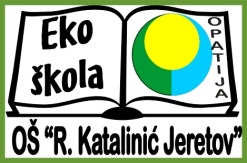 Osnovna škola "Rikard Katalinić Jeretov" OpatijaNova cesta 53, 51410 OPATIJATel. (051) 703 910, fax. (051) 703 918, GSM: 099 3157631E- mail: rkj@os-rkatalinic-jeretov-opatija.skole.hr  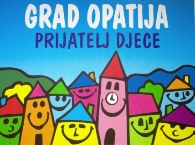 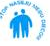 